SP-100 Mechanical VentilatorSP-100 is a respiratory device designed for long-term mechanical ventilation, which can provide continuous or intermittent ventilation support for patients who need invasive or non-invasive mechanical ventilation.SP-100 can be used in 7 different ventilation and breath mode combinations.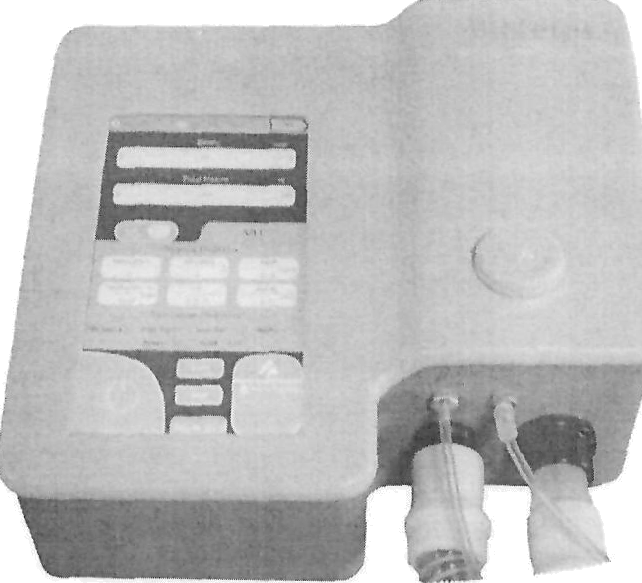 Figure 1: SP-J00 (intensive care and tiome)Ventilation Modes	A-PC, A-VC, SIMV-PC, SIMV-VC, PC, VC, CPAP/PSVInspiratory Pressurei	4-50 cmH20 Inspiration Time	0.3-5 sI nspiratory Trigger	1-5Rise Time	1-9PEEP	0-30 cmH20Number of Breaths	4 40Tide Volume	50-3000 mLBattery	16.8 V, 2.5A, 42W Li-ionScreen	7.5” TFT Touch ScreentVeight	4,6 kgDimension	33x33x18 cmTable 1: £echnico/ Properties Sfiort NotesA PC - Auxiliary Pressure Controlled VentilationPC - Pressure Controlled VentilationSIMV-PC - Pressure Controlled with Synchronized Intermittent Mandatory VentilationA-VC - Auxiliary Volume Controlled VentilationVC - Volume Controlled VentilationSIMV-VC - Volume Controlled with Synchronized Intermittent Mandatory VentilationCPAP / PSV - Continuous Positive Airway Pressure / Pressure Assisted Ventilation Technical SpecificationsTable 2: SP-TOO £erhnico/ Properties